РОДИТЕЛЯМ НА ЗАМЕТКУ!КАК ПОДГОТОВИТЬСЯ К НОВОМУ ГОДУ С РЕБЕНКОМНовый год для ребенка — это особый праздник. Предпраздничная подготовка должна начинаться задолго до Нового года, например, с 1 декабря. Вот несколько идей, как погрузиться вместе с малышом в волшебство и оставить надолго в памяти этот праздник!1. Каждый день или через день читаем, слушаем, смотрим Новогодние сказки, мультфильмы и фильмы: «Морозко», «По щучьему веленью», «Двенадцать месяцев», «Два мороза», «Мороз Иванович», «Золушка», «Чародеи», «Снегурочка», «Щелкунчик», «Снежная королева», «Варежка», «Рождественская фантазия», «Снегирь», «Приходи на каток», «Когда зажигаются елки», «Дед Мороз и лето», «Снеговик-почтовик», «Дед Мороз и серый волк» и др.2. Учим стишок для Деда Мороза, Новогоднюю песенку про ёлочку.3. Пишем письмо Деду МорозуПисьмо Деду Морозу — это не только способ узнать, что хочет ребенок на Новый год, но и обучающий маневр. Можно вместе с ребенком склеить конверт и раскрасить его карандашами, фломастерами и красками на новогоднюю тематику.Можно просто купить на почте красивый конверт и марку. Если ребенок еще не умеет писать, можно ему помочь освоить эту науку. Возьмите его ручку в свою и пишите. Пусть получиться коряво и некрасиво, но это же письмо вашего ребенка! Ребенок будет безмерно счастлив, а Дед Мороз и так прочитает!Что писать? Да все, что душе угодно! Про погоду, садик, друзей во дворе, любимые игрушки, маму и папу… ПРО ВСЕ! Но, конечно, в конце надо попросить подарок…самый, самый желанный, тот который снится по ночам… И поблагодарить Дедушку! Заклеиваем и пишем адрес:Вологодская область, г. Великий Устюг, Деду Морозу.Санкт-Петербург, «Русская деревня Шуваловка», Деду Морозу.Есть шанс, что вам придет ответ. А еще ответ от Деда Мороза можно получить, заказав такую услугу на Почте России (в тайне от ребенка, конечно). 4. Покупаем подарки для родственников и друзей (не забудьте друзей ребенка!)Необязательно дарить дорогие подарки! Можно просто нарисовать открытку или сделать ее в технике скрапбукинга. Сделать рисунок, поделку, елочный шарик. Все это красиво упаковать и подарить. Ведь всегда и во все времена самым лучшим подарком остается подарок, сделанный собственными руками! Очень важно научить ребенка принимать и дарить подарки. Не только принимать, но и отдавать!5. Гуляем по заснеженному лесуВы когда-нибудь прислушивались к морозу? Как потрясающе он скрипит под ногами? Или как трещат стволы высоких сосен? Рассматривали следы зверей и птиц на свежем снегу? Или какие необыкновенные формы принимают сугробы? Давайте послушаем зимний лес! Покормим голодных птиц! Покатаемся на лыжах и санках с горки! Радоваться вместе с ребенком это ли не праздник?6. Наряжаем елочку, украшаем дом.Праздник все ближе, и лесная красавица спешит к нам в дом! Не важно, будет ли елка искусственная или живая, маленькая или большая, — важно ощущение приближения праздника! Можно купить новые гирлянды, шарики, дождик. Гирлянды можно сделать из цветной бумаги или фольги (помните, в школе соединяли бумажные колечки в цепочку?) или окрасить ватные шарики в разные цвета, высушить и подвесить к потолку на леску! Получиться волшебный снег! Можно испечь пряничный домик, сделать из соленого теста и шишек подсвечник, а из салфеток вырезать снежинки на окна. Идей множество, все не перечислить. Все зависит от вашей фантазии! Главное все делать вместе с ребёнком. Тогда он почувствует свою значимость, то, что его любят и ценят! Помните, любовь измеряется не количеством игрушек, а вниманием! 7.Испечь с детьми Новогодний пирог «с сюрпризом».8. Отмечаем праздники!На Рождество в спокойной обстановке в кругу семьи расскажите детям о празднике, его истории и обычаях. Вы помните, что, когда бьют куранты, надо загадать желание? Расскажите малышу, пусть прикоснется к чуду! Только, чур о загаданном никому не говорить! А то не сбудется! А еще в эту самую чудесную ночь в году (и не менее чудесные выходные) надо веселиться как в детстве! Все проблемы уйдут на задний план, и на душе станет легко и спокойно! Катайтесь на санках и ледянках, коньках и лыжах. Сходите в парк, покатайтесь на тройке лошадей, а если есть возможность, то и верхом! сходите на центральную площадь, где стоит новогодняя ёлка, в цирк, в кинотеатр! Уделите время своему ребенку! Ведь так скоро наступят серые будни, в которых суета и вечно нет времени…               НЕ ЗАБЫВАЙТЕ О ТОМ, ЧТО ЛУЧШЕ:Чередовать отдых и развлечения.Не переутомлять ребенка и себя запланированными мероприятиями.Во время новогодних праздников, да и всегда будьте открыты и искренне с детьми.Перенеситесь на время в «МИР ДЕТСТВА». ПОСТАРАЙТЕСЬ ВСЕГДА ПОМНИТЬ, ЧТО НИКАКИЕ ДАЖЕ САМЫЕ ДОРОГИЕ ПОДАРКИ, НЕ ЗАМЕНЯТ ОБЩЕНИЕ В КРУГУ СЕМЬИ!И ТОГДА ЭТО БУДЕТ САМЫЙ ЗАПОМИНАЮЩИЙ НОВЫЙ ГОД В ВАШЕЙ ЖИЗНИ И ЖИЗНИ ВАШЕГО РЕБЕНКА!С наступающим Новым 2021 годом!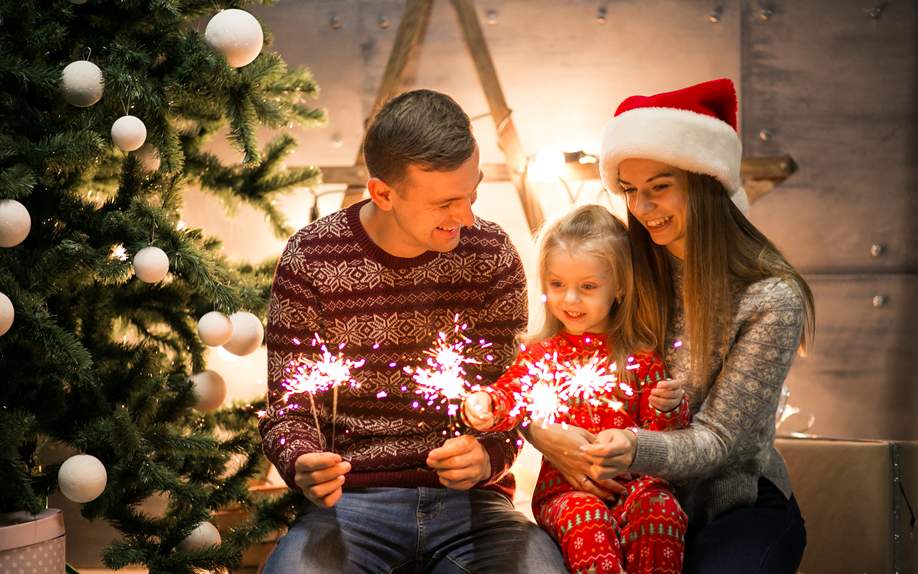 НАШ АДРЕС:357850, Ставропольский край,Курский район, ст. Курскаяул. Мира, д. 30тел.: 8(87964) 65097; 63693Официальный сайт: http://курский-срцн.рфВоспитатель отделения социальной реабилитации ГКУСО Курский СРЦН «Надежда» Ягодкина Е.Е.